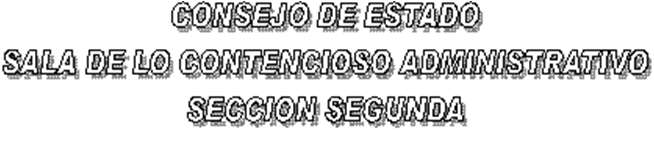 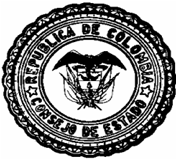 EN SESIÓN CONVOCADA PARA EL DÍA VEINTICUATRO (24) DE ABRIL DE DOS  MIL  DOCE (2012) A LAS TRES DE LA TARDE (03:00 P. M.), LA SUBSECCIÓN “A” DE LA SECCIÓN SEGUNDA DEL CONSEJO DE ESTADO, SOMETERÁ A DISCUSIÓN LOS SIGUIENTES PROYECTOS  CONSTITUCIONALES:SUBSECCIÓN  "A"DR. LUIS RAFAEL VERGARA QUINTEROAUTOSAC -12-00364		ACCIÓN DE TUTELA  		 MARGARITA VILLEGAS VILLEGAS Y OTROS		(F. DE V. ABR.-24-12)EL PRESENTE AVISO SE FIJA HOY, VEINTICUATRO (24) DE ABRIL DE DOS  MIL  DOCE (2012),	                               EL PRESIDENTE,			GERARDO ARENAS MONSALVE	EL SECRETARIO,			WILLIAM MORENO MORENO